Кафедры Технологического институтаТехнология производства продуктов питания Технология продуктов общественного питания Технология консервирования Технология изделий легкой промышленности Химия и химические технологии Русский язык Лаборатории и Учебные центрыНа базе КГТУ им. И. Раззакова по гранту Всемирного банка (1,5 млн $) создан единственный в Средней Азии Учебно-практический центр пищевой и перерабатывающей промышленности «Технолог» - одно из современнейших образовательных учреждений в системе профессионального образования, предназначенное для обучения студентов и повышения квалификации специалистов отраслей пищевой и перерабатывающей промышленности.	Высокотехнологичный Учебный центр легкой промышленности «Индустрия  кадров» с курсами «Скоростных швей» и «Компьютерного моделирования одежды», созданный в КГТУ им. И. Раззакова  по гранту правительства Швейцарии, позволяет обеспечить высокий уровень подготовки выпускников и переподготовки кадров для данной отрасли.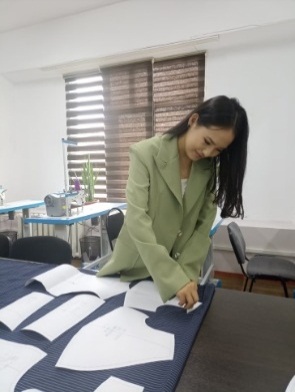 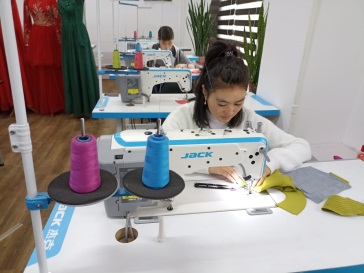 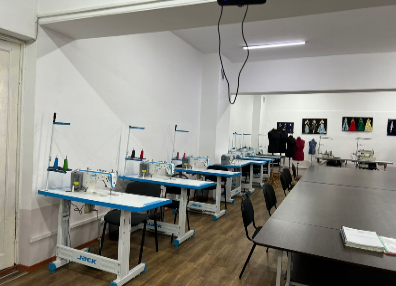 	По проекту Всемирной продовольственной программы ООН на базе кафедры «Технология продуктов общественного питания» создан Республиканский центр компетенций по подготовке и переподготовке поваров и кухонных работников образовательных организаций Кыргызской Республики 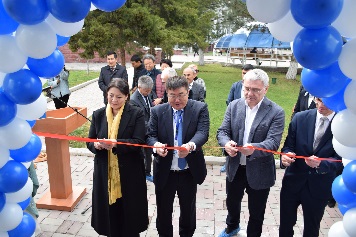 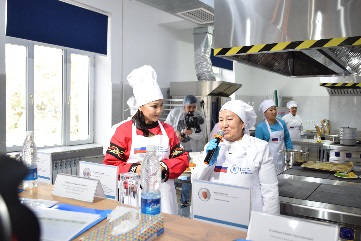 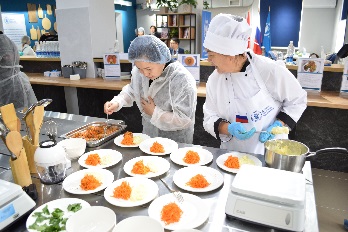 Перечень образовательных программ Технологического институтаВыпускники пищевых направлений работают технологами на предприятиях пищевой и перерабатывающей промышленности, в том числе по переработке мяса, молока, выпуску  кондитерских, макаронных, хлебобулочных изделий, а также по производству консервированных продуктов, соков, напитков, вино-водочных изделий, замороженных продуктов, сухофруктов.Выпускники направления «Стандартизация, сертификация и метрология» работают в качестве менеджеров по качеству в органах сертификации, аккредитации, стандартизации.Выпускники направлений общественного питания  работают технологами в ресторанах, кафе, предприятиях быстрого питания (пиццерии,  бургерные и др.). Выпускники направления легкой промышленности работают технологами и конструкторами на швейных предприятиях, в «Домах моды» и ателье, открывают собственные швейные цеха, мастерские не только в Кыргызстане, но и в странах ближнего и дальнего зарубежья (Россия, Казахстан, Германия).Выпускники образовательной программы "Химик-исследователь" востребованы в лабораториях горно-промышленного комплекса, предприятий пищевой и перерабатывающей промышленности, в системе стандартизации и контроля качества.Успешно функционирует магистратура и аспирантураВостребованность выпускников Технологического института  на высоком уровне 80-100% 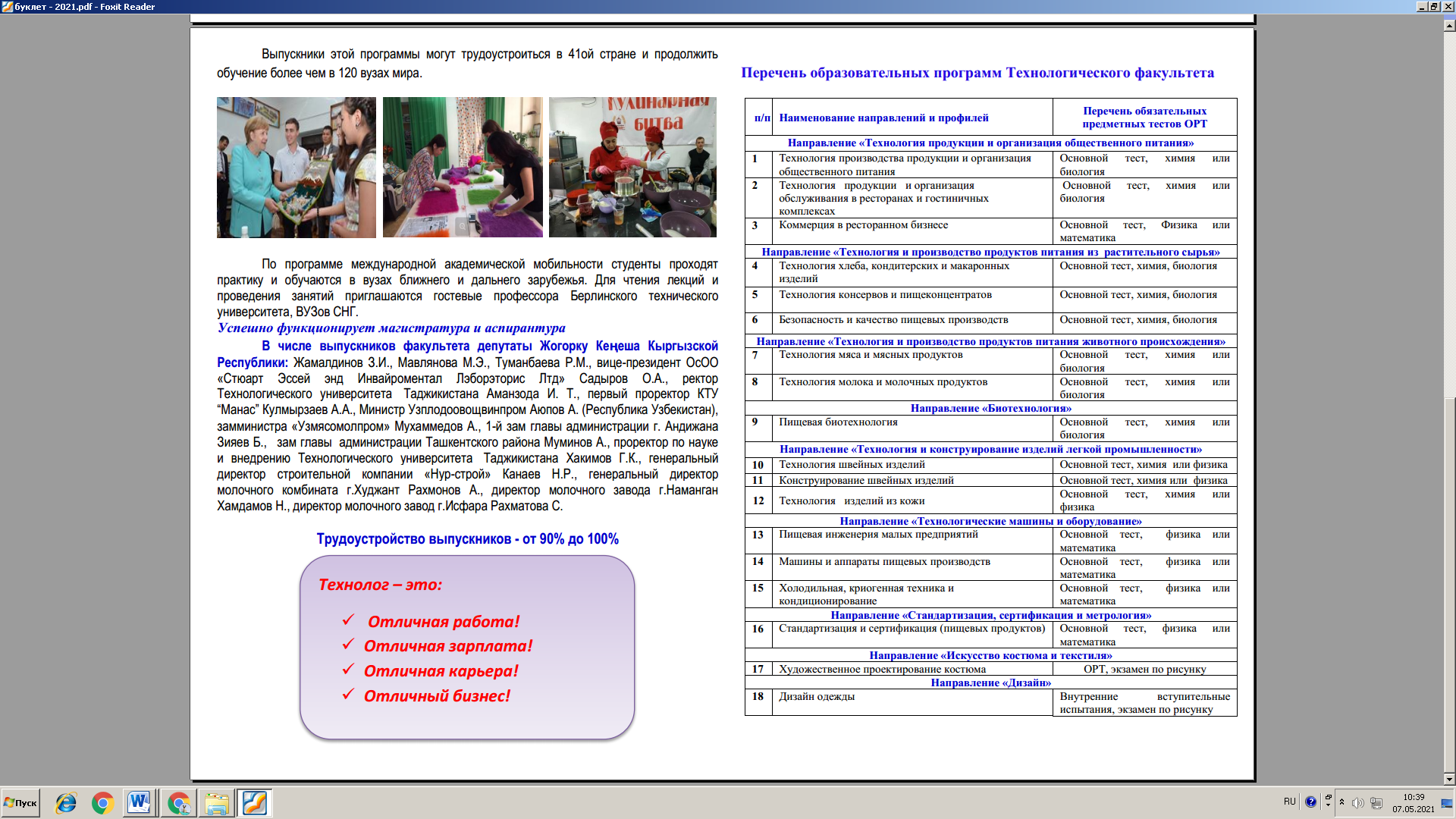   НАШИ КОНТАКТЫ Директорат Технологического института +996 (312)  56-14-38 +996 (312) 54-51-43+996 (778) 402 603 (WhatsApp)+996 (779) 344 571 (WhatsApp)Информация  о директорате  на сайте КГТУ им. И. Раззакова www.kstu.kgНАШ АДРЕС: г. Бишкек, пр. Ч.Айтматова 66,                          Приемная комиссия - тел. 54-19-21 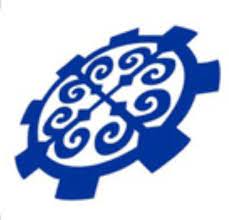 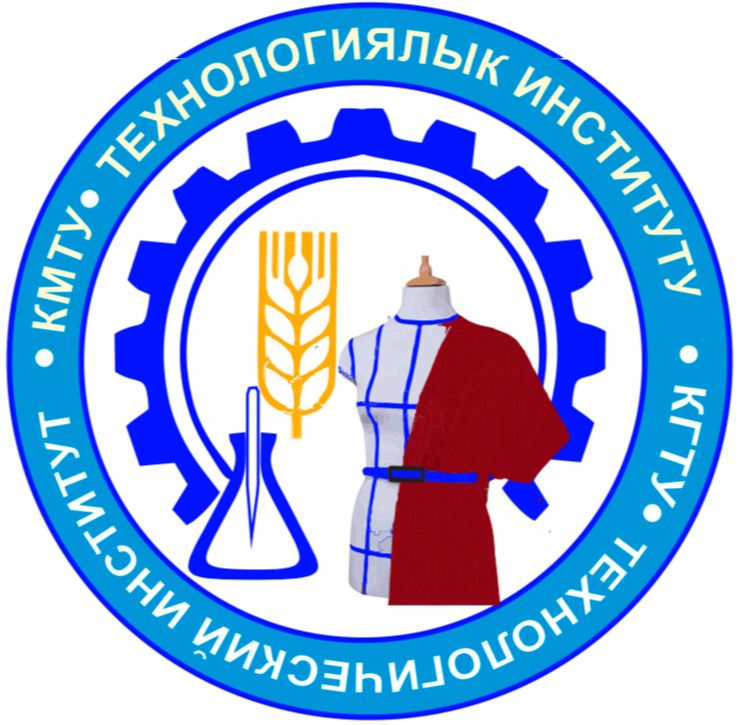 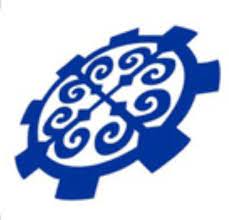 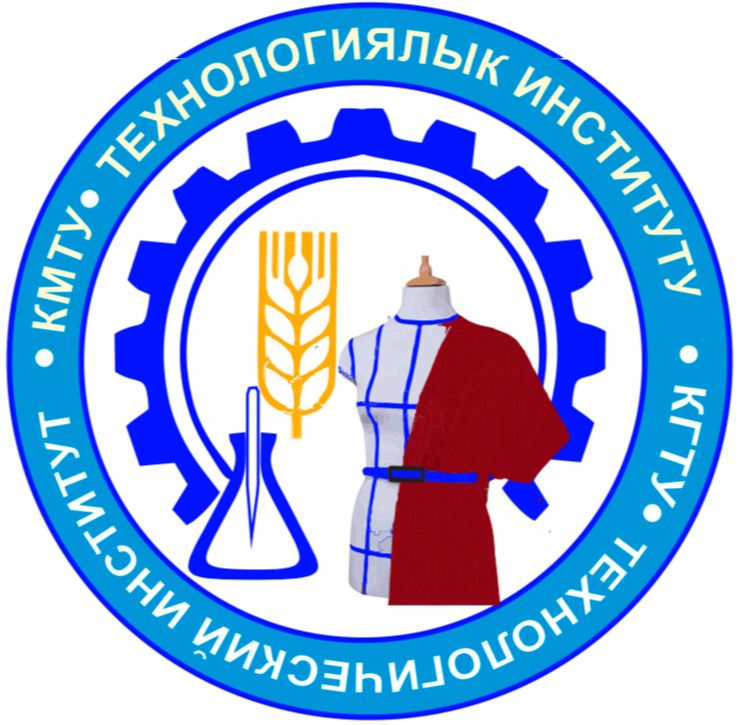 Уважаемые абитуриенты!Поступайте на образовательные программыТехнологического института!Технологический институт - один из ведущих институтов "Политеха" - лидер технологического образования, базовый учебный и научный центр в Центральноазиатском регионе-осуществляет подготовку весьма востребованных в народном хозяйстве бакалавров и магистров для пищевой и легкой промышленности,  систем стандартизации. Технологический институт сегодня- это: свыше 800 студентов из Кыргызстана, России, Казахстана, Таджикистана и Узбекистана; высокопрофессиональные преподаватели, в числе которых: доктора и кандидаты наук, профессора, доценты, «Заслуженные работники образования КР», «Отличники народного образования КР».Международная аккредитация. Образовательная программа подготовки бакалавров и  магистров наук по направлению «Технология производства продуктов питания животного происхождения» прошла международную аккредитацию агентства АКВИН  (Федеративная Республика Германия) и стала первой в Кыргызстане, аккредитованной по международным стандартамВыпускники этой программы могут трудоустроиться в 41 стране и продолжить обучение более чем в 120 вузах мира.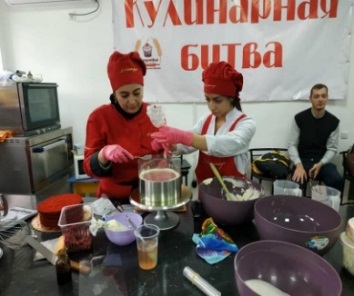 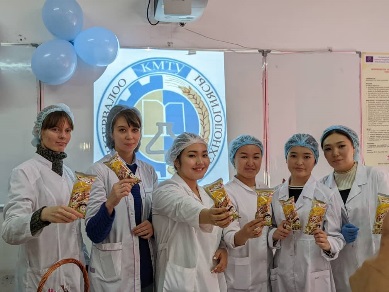 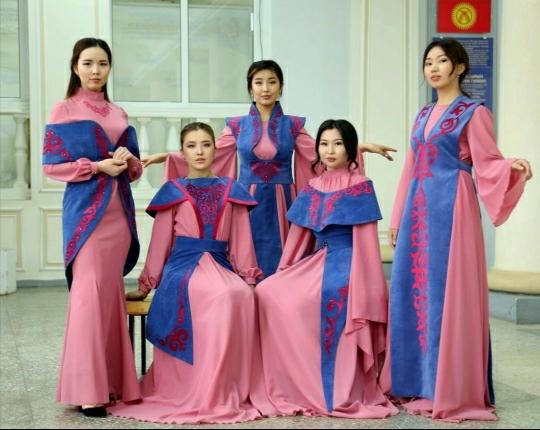 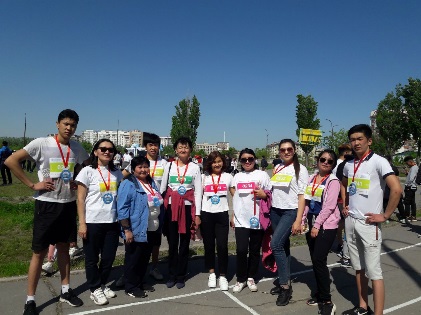 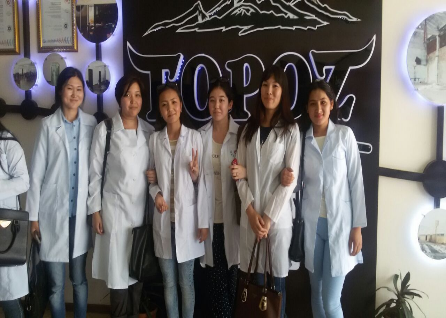 п/пНаименование направлений и профилейПеречень обязательных предметных тестов ОРТп/пНаименование направлений и профилейПеречень обязательных предметных тестов ОРТНаправление «Технология продукции и организация общественного питания»Направление «Технология продукции и организация общественного питания»Направление «Технология продукции и организация общественного питания»1Технология производства продукции и организация общественного питания Основной тест, химия или биология2Технология   продукции   и организация обслуживания в ресторанах и гостиничных  комплексах Основной тест, химия или биологияНаправление «Технология и производство продуктов питания из  растительного сырья»Направление «Технология и производство продуктов питания из  растительного сырья»Направление «Технология и производство продуктов питания из  растительного сырья»3Технология хлеба, кондитерских и макаронных изделийОсновной тест, химия, биология4Технология консервов и пищеконцентратовОсновной тест, химия, биология5Безопасность и качество пищевых производствОсновной тест, химия, биология6Технология виноделия и бродильных производствОсновной тест, химия, биологияНаправление «Технология и производство продуктов питания животного происхождения»Направление «Технология и производство продуктов питания животного происхождения»Направление «Технология и производство продуктов питания животного происхождения»7Технология мяса и мясных продуктовОсновной тест, химия или биология8Технология молока и молочных продуктовОсновной тест, химия или биологияНаправление «Биотехнология»Направление «Биотехнология»Направление «Биотехнология»9Пищевая биотехнологияОсновной тест, химия или биологияНаправление «Технология и конструирование изделий легкой промышленности»Направление «Технология и конструирование изделий легкой промышленности»Направление «Технология и конструирование изделий легкой промышленности»10Технология швейных изделийОсновной тест, химия  или физика  11Конструирование швейных изделийОсновной тест, химия или  физика12Технология   текстиля и кожи Основной тест, химия или    физика    Направление «Стандартизация  и метрология»Направление «Стандартизация  и метрология»Направление «Стандартизация  и метрология»13Стандартизация и сертификация пищевых производствОсновной тест, физика или математикаНаправление «Химические технологии»Направление «Химические технологии»Направление «Химические технологии»14Химик-исследователь Основной тест, химия  